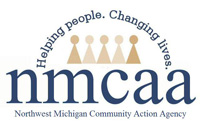 Practice Based Coaching Shared Goals and Action PlanHS 1302.92 Training and professional development (c) (4) (iv), PBC Component 1: Shared Goals and Action Planning Policy: Coaches and education staff identified from the Professional Development Survey will develop clearly articulated goals informed by the program’s goals, and a process for achieving those goals.Coachee Signature and Date: _____________________________________ Coach Signature and Date: ___________________________________References HS 1302.92 (c) (4) (iv), PBC component 1                                                                                                                               Distribution: Original Coachee, Copy Coach, Copy Manager4/26/2017Practice Based Coaching Shared Goals and Action Plan ReflectionsHS 1302.92 Training and professional development (c) (2), PBC Component 3: Reflection and FeedbackPolicy: Education staff receiving coaching as identified in the Needs Assessment Survey will receive opportunities to be observed and receive feedback and modeling of effective teacher practices directly related to program performance goals. Reflections: (choose one)I need to make changes to my plan to achieve this goal by revising the goal or changing the action steps.(see new Shared Goals and Action Plan)I am making progress toward this goal and will keep implementing my action plan.I have achieved this goal by meeting the criteria specified in the goal achievement statement(s). Glows/Supportive Feedback: (Together coach and coachee identify successes related to goal from focused observation.) Grows/Constructive Feedback: (Together coach and coachee identify challenges and/or areas for additional improvement or refinement related to the goal.)Additional Resources or Support Needed:Next Observation and/or Meeting Date and Time: ___________________________________	(If either party is unable to participate in the mutually acceptable date, both parties agree to inform each other as soon as possible and reschedule a mutually acceptable date at that time.)Coachee Signature and Date: _____________________________________ Coach Signature and Date: ___________________________________References HS 1302.92 (c) (2), PBC component 3                                                                                                                                     Distribution: Original Coachee, Copy Coach, Copy Manager4/26/2017Practice: Practice: Practice: Goal:Goal:Goal:My goal is to…(highlight/circle one)My goal is to…(highlight/circle one)My goal is to…(highlight/circle one)I will know I achieved this when:I will know I achieved this when:I will know I achieved this when:Steps to Achieve Improvement:Resources Needed:By When:1.  2.3.4.